Vacancy Name: Communications Assistant EU – Nepal Practical Partnership for Technical Vocational Education and Training Reform (TVET PP) Personal / Other InformationEmployment History and Job Experience 1. Employment  History Brief description of this post and your role 2. Employment  History Brief description of this post and your role 3. Employment  History Brief description of this post and your role Education/qualifications Please give details of relevant educational and professional qualifications in chronological order.Supporting statement / Cover Letter (In support of your application, and referring to the role profile, please state succinctly, why you are suitable for this role, focusing on the skills, knowledge and experience you bring) References (Please provide details of  3 most recent employer)  1.Reference  details2.Reference  details3.Reference  detailsCriminal Convictions (see guidance notes)DeclarationI declare that all the information I have provided in support of my application is, to the best of my knowledge and belief, correct and complete.Warning:  if you include any details that you know to be false or if you withhold relevant information, you may render yourself liable to disqualification from the recruitment exercise or, if appointed, to dismissal.N.B Typing your name will be taken as being as binding as your signatureThe British Council are committed to safeguarding children, young people and adults who we work with.We believe that all children and adults everywhere in the world deserve to live in safe environments and have the right to be protected from all forms of abuse, maltreatment and exploitation as set out in article 19, UNCRC (United Nations Convention on the Rights of the Child) 1989.Appointment to positions where there is direct involvement with vulnerable groups will be dependent on thorough checks being completed; these will include qualification checks, reference checks, identity & criminal record checks in line with legal requirements and with the British Council’s Safeguarding policies for Adults and Children.Data Protection: The British Council will use the information that you are providing for the recruitment purpose only.British Council complies with data protection law in the UK and laws in other countries that meet internationally accepted standards.You have the right to ask for a copy of the information we hold on you, and the right to ask us to correct any inaccuracies in that information. If you have concerns about how we have used your personal information, you also have the right to complain to a privacy regulator.For detailed information, please refer to the privacy section of our website, www.britishcouncil.org/privacy or contact your local British Council office. We will keep your information for a period of 7 years from the time of collection.Application Form First Name First Name Last Name / Family Name Last Name / Family Name Address Address Telephone Telephone E-mail AddressE-mail AddressDate of birthWhere did you hearabout this vacancy? LinkedIn  British Council Intranet British Council Website Dakchyata Website Jobs Nepal  Mero Job  Word of Mouth British Council Facebook Page  Referred by a Friend British Council Staff Others (Please mention) LinkedInHave you worked for theBritish Council before(i.e. Employed Directly/Agency Staff/Non-Permanent Worker(NPW)/Contractor/Consultant)?:If 'Yes' please specify when and your reason for leavingDo you know anyone in the British Council in personal capacity (e.g Family / Friends / Ex-Colleagues)?If successful, when are you available to start?What is your currentnotice period?Please give us details of your current/most recent remuneration package including salary, bonuses, other benefits. (Candidates will be asked for documentary evidence of this if appointed)What is your package expectation (pleasespecify salary and any other benefit expectations)?:Date FromTo Role Title  EmployerDate FromTo Role Title  EmployerDate FromTo Role Title  EmployerBrief  Decription of Qualifications Date obtain 1.2.3.4.Supporting Statement Name and job title of refereeName of referee’s OrganisationName of referee’s OrganisationName of referee’s OrganisationPostal addressEmailTelephone noMobile noPlease indicate if this is a work or  academic/training referencePlease indicate if this is a work or  academic/training referenceWork referenceWork referenceAcademic/Training referenceAcademic/Training referenceName and job title of refereeName of referee’s OrganisationName of referee’s OrganisationName of referee’s OrganisationPostal addressEmailTelephone noMobile noPlease indicate if this is a work or  academic/training referencePlease indicate if this is a work or  academic/training referenceWork referenceWork referenceAcademic/Training referenceAcademic/Training referenceName and job title of refereeName of referee’s OrganisationName of referee’s OrganisationName of referee’s OrganisationPostal addressEmailTelephone noMobile noPlease indicate if this is a work or  academic/training referencePlease indicate if this is a work or  academic/training referenceWork referenceWork referenceAcademic/Training referenceAcademic/Training referenceHave you ever been convicted of a criminal offence?YesNoIf yes, please give details below of the offence and the sentence imposed:Your nameDate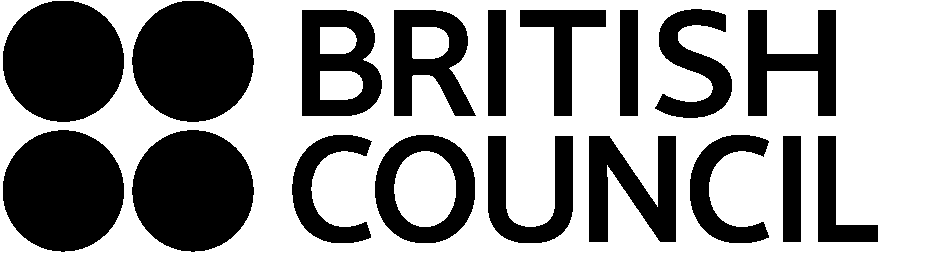 